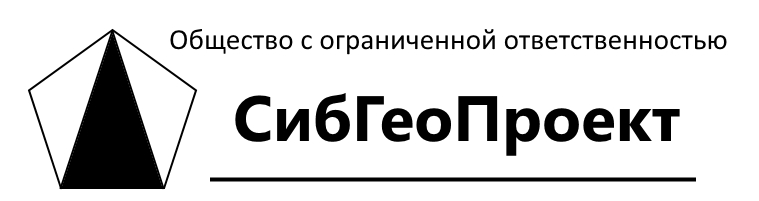 Карточка предприятия№ппНаименованиеСведения об Организации1Организационно-правовая форма, полное и краткое фирменное наименованиеОбщество с ограниченной ответственностью «СибГеоПроект»(ООО «СибГеоПроект»)2Юридический адрес644007, г.Омск, ул. Октябрьская, дом 159, помещение 103Почтовый адрес644007, г.Омск, ул. Яковлева, д. 1794Свидетельство о внесении в ЕГРЮЛОГРН 1165543057877, свидетельство №55 003843097 от 29.02.2016г.ИФНС России №1 по ЦАО г.Омска5ИНН/КПП5503159540/5503010016Банковские реквизитыр/с: 40702 810 1 2321 0001679ФИЛИАЛ «НОВОСИБИРСКИЙ» АО «АЛЬФА-БАНК»БИК 045004774 КПП 550301001к/с: 301018106000000007747Телефон8 (3812) 6345068Электронная почтаSibgeoproekt.omsk@mail.ru9ФИО руководителя, основание Директор Иванов Никита Александрович, действует на основании Устава10ФИО главного бухгалтераИванов Никита Александрович11ОКВЭД74.20